Year 3 Home Learning – Friday 12th June 2020 X means that no internet access is needed. We look forward to seeing what activities you have enjoyed the most. Take a photograph of your work and send it to -  year3@highworthcombined.co.uk             Maths Activity – Roman Numerals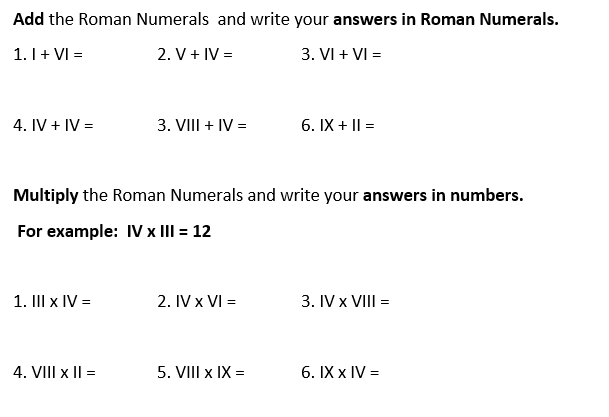  English Activity 1. Spelling, punctuation and grammar.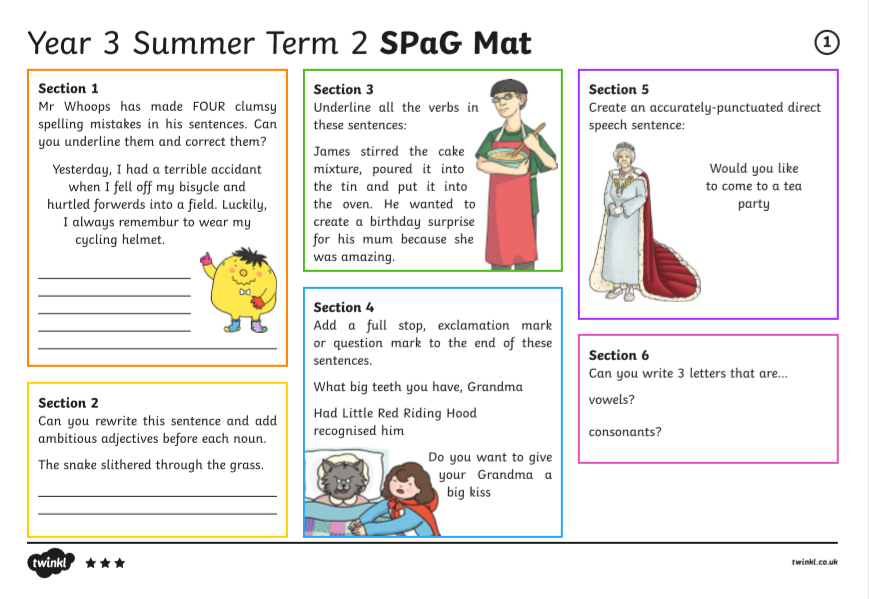 XTerrific Times Tables    Ask an adult to time you for 2 minutes to    see how many times table facts you can   write down in that time.   x3, x4 and x8 (and division facts)Top Marks website Times Tables games.https://www.arcademics.com/games/meteorRoman Numerals   Last Friday, the Maths activity was an  Introduction to Roman Numerals. Have  another look if you have forgotten. Use your knowledge to answer the  arithmetic questions on the next page. Write out each of the questions and then write you answers.  Remember to check your answers!Sensational Science  Learn about energy sources. Find out which ones are good for the environment and better for animals  and their habitats. Use the link below to watch a short  animation which explains the different energy sources and then complete the activities. The last activity is to design a poster showing renewable and non –  renewable energy.  Draw different sources of energy and write why they  are good or bad for our planet.  https://www.bbc.co.uk/bitesize/articles/zhvc86f Which renewable energy sources have you seen, near your home or when out in the car? X                                 English  - SPaGActivity 1 Check your knowledge of spelling,  punctuation and grammar by  reading and completing each section on the next page. Activity 2 – a or an  If we don’t use the in front of a noun  for example, the house, we can say   a house. But a doesn’t work for all   nouns. When a noun begins with a   vowel (a, e, i o, u) we use an. For   example an apple.  Write a or an for each of these words.  shoe  elephant      minute  football  umbrella  chocolate bar       octopus   Can you write 2 more? (use a and an)Fantastic French                    Clothes and Food  Watch two short films. The first, is a  fun, short animation about birthdays and  clothes. The second, is a film about  friends at the supermarket buying  food to make a pizza.        https://www.bbc.co.uk/bitesize/articles/z64xprd Here are some of the French words you will hear. Listen carefully. presents   les cadeaux cake         le gâteau shirt         la chemise   jumper     le pull-over trousers    un pantalonsupermarket   le supermarché tomato            le tomate banana            la bananeXSuper SpellingY3 and 4 Common Exception words Here is the next group of spelling. Write a list using neat joined handwriting. heard heart height history imagine increase  Activity 1 Write each word in pencil then go over  each letter using colouring pens or  pencils. Choose one colour for vowels and one colour for consonants   Activity  Choose 3 words. Now write 2 different sentences for each of the words. Activity 3 Draw a picture or symbol  to represent each word. X                   Well Being            List 6 things that make you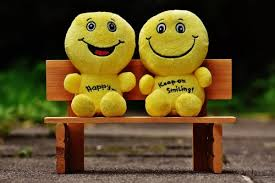 HAPPY  You might include a favourite toy or  game but there are other things too.  A happy feeling can include being  with people, achieving something   that you found difficult or helping   someone.       Here are some of mine.Listening to music.A hug from my children.Being outsideHelping my family and friends  Draw 6 pictures to show the different  ways you feel happy.There are also two activities.